(OVER)COMMENTS:CITRUS PACKINGHOUSE INQUIRYOMB No. 0535-0039  Approval Expires: 8/31/2016Project Code: 133   OMB No. 0535-0039  Approval Expires: 8/31/2016Project Code: 133   OMB No. 0535-0039  Approval Expires: 8/31/2016Project Code: 133   OMB No. 0535-0039  Approval Expires: 8/31/2016Project Code: 133   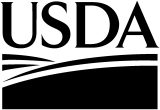 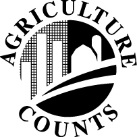 NATIONALAGRICULTURALSTATISTICSSERVICEU.S. Department of Agriculture2290 Lucien Way, Suite 300Maitland, FL 32751Phone: 800-344-6277Fax: 855-271-9801E-mail: nass-fl@nass.usda.govU.S. Department of Agriculture2290 Lucien Way, Suite 300Maitland, FL 32751Phone: 800-344-6277Fax: 855-271-9801E-mail: nass-fl@nass.usda.govU.S. Department of Agriculture2290 Lucien Way, Suite 300Maitland, FL 32751Phone: 800-344-6277Fax: 855-271-9801E-mail: nass-fl@nass.usda.govPlease make corrections to name, address and ZIP Code, if necessary.The information you provide will be used for statistical purposes only. In accordance with the Confidential Information Protection provisions of Title V, Subtitle A, Public Law 107–347 and other applicable Federal laws, your responses will be kept confidential and will not be disclosed in identifiable form to anyone other than employees or agents. By law, every employee and agent has taken an oath and is subject to a jail term, a fine, or both if he or she willfully discloses ANY identifiable information about you or your operation. Response is voluntary.According to the Paperwork Reduction Act of 1995, an agency may not conduct or sponsor, and a person is not required to respond to, a collection of information unless it displays a valid OMB control number. The valid OMB control number for this information collection is 0535-0039.  The time required to complete this information collection is estimated to average 20 minutes per response, including the time for reviewing instructions, searching existing data sources, gathering and maintaining the data needed, and completing and reviewing the collection of information.Please make corrections to name, address and ZIP Code, if necessary.The information you provide will be used for statistical purposes only. In accordance with the Confidential Information Protection provisions of Title V, Subtitle A, Public Law 107–347 and other applicable Federal laws, your responses will be kept confidential and will not be disclosed in identifiable form to anyone other than employees or agents. By law, every employee and agent has taken an oath and is subject to a jail term, a fine, or both if he or she willfully discloses ANY identifiable information about you or your operation. Response is voluntary.According to the Paperwork Reduction Act of 1995, an agency may not conduct or sponsor, and a person is not required to respond to, a collection of information unless it displays a valid OMB control number. The valid OMB control number for this information collection is 0535-0039.  The time required to complete this information collection is estimated to average 20 minutes per response, including the time for reviewing instructions, searching existing data sources, gathering and maintaining the data needed, and completing and reviewing the collection of information.Please make corrections to name, address and ZIP Code, if necessary.The information you provide will be used for statistical purposes only. In accordance with the Confidential Information Protection provisions of Title V, Subtitle A, Public Law 107–347 and other applicable Federal laws, your responses will be kept confidential and will not be disclosed in identifiable form to anyone other than employees or agents. By law, every employee and agent has taken an oath and is subject to a jail term, a fine, or both if he or she willfully discloses ANY identifiable information about you or your operation. Response is voluntary.According to the Paperwork Reduction Act of 1995, an agency may not conduct or sponsor, and a person is not required to respond to, a collection of information unless it displays a valid OMB control number. The valid OMB control number for this information collection is 0535-0039.  The time required to complete this information collection is estimated to average 20 minutes per response, including the time for reviewing instructions, searching existing data sources, gathering and maintaining the data needed, and completing and reviewing the collection of information.Please make corrections to name, address and ZIP Code, if necessary.The information you provide will be used for statistical purposes only. In accordance with the Confidential Information Protection provisions of Title V, Subtitle A, Public Law 107–347 and other applicable Federal laws, your responses will be kept confidential and will not be disclosed in identifiable form to anyone other than employees or agents. By law, every employee and agent has taken an oath and is subject to a jail term, a fine, or both if he or she willfully discloses ANY identifiable information about you or your operation. Response is voluntary.According to the Paperwork Reduction Act of 1995, an agency may not conduct or sponsor, and a person is not required to respond to, a collection of information unless it displays a valid OMB control number. The valid OMB control number for this information collection is 0535-0039.  The time required to complete this information collection is estimated to average 20 minutes per response, including the time for reviewing instructions, searching existing data sources, gathering and maintaining the data needed, and completing and reviewing the collection of information.Please make corrections to name, address and ZIP Code, if necessary.The information you provide will be used for statistical purposes only. In accordance with the Confidential Information Protection provisions of Title V, Subtitle A, Public Law 107–347 and other applicable Federal laws, your responses will be kept confidential and will not be disclosed in identifiable form to anyone other than employees or agents. By law, every employee and agent has taken an oath and is subject to a jail term, a fine, or both if he or she willfully discloses ANY identifiable information about you or your operation. Response is voluntary.According to the Paperwork Reduction Act of 1995, an agency may not conduct or sponsor, and a person is not required to respond to, a collection of information unless it displays a valid OMB control number. The valid OMB control number for this information collection is 0535-0039.  The time required to complete this information collection is estimated to average 20 minutes per response, including the time for reviewing instructions, searching existing data sources, gathering and maintaining the data needed, and completing and reviewing the collection of information.Please make corrections to name, address and ZIP Code, if necessary.The information you provide will be used for statistical purposes only. In accordance with the Confidential Information Protection provisions of Title V, Subtitle A, Public Law 107–347 and other applicable Federal laws, your responses will be kept confidential and will not be disclosed in identifiable form to anyone other than employees or agents. By law, every employee and agent has taken an oath and is subject to a jail term, a fine, or both if he or she willfully discloses ANY identifiable information about you or your operation. Response is voluntary.According to the Paperwork Reduction Act of 1995, an agency may not conduct or sponsor, and a person is not required to respond to, a collection of information unless it displays a valid OMB control number. The valid OMB control number for this information collection is 0535-0039.  The time required to complete this information collection is estimated to average 20 minutes per response, including the time for reviewing instructions, searching existing data sources, gathering and maintaining the data needed, and completing and reviewing the collection of information.Please make corrections to name, address and ZIP Code, if necessary.The information you provide will be used for statistical purposes only. In accordance with the Confidential Information Protection provisions of Title V, Subtitle A, Public Law 107–347 and other applicable Federal laws, your responses will be kept confidential and will not be disclosed in identifiable form to anyone other than employees or agents. By law, every employee and agent has taken an oath and is subject to a jail term, a fine, or both if he or she willfully discloses ANY identifiable information about you or your operation. Response is voluntary.According to the Paperwork Reduction Act of 1995, an agency may not conduct or sponsor, and a person is not required to respond to, a collection of information unless it displays a valid OMB control number. The valid OMB control number for this information collection is 0535-0039.  The time required to complete this information collection is estimated to average 20 minutes per response, including the time for reviewing instructions, searching existing data sources, gathering and maintaining the data needed, and completing and reviewing the collection of information.PACKINGHOUSE:   «Company»PACKINGHOUSE:   «Company»PACKINGHOUSE:   «Company»PACKINGHOUSE:   «Company»CONTACT PERSON:   «Name»CONTACT PERSON:   «Name»CONTACT PERSON:   «Name»CONTACT PERSON:   «Name»Fruit typeFLORIDA CITRUS 2014-2015 SEASONFLORIDA CITRUS 2014-2015 SEASONFLORIDA CITRUS 2014-2015 SEASONFruit type4/5 Bushel Equivalent Cartons4/5 Bushel Equivalent Cartons4/5 Bushel Equivalent CartonsCartons$/CartonAverage Packout (%) Navel$% Other E&M Oranges$% Valencia$% White Sdls. Grapefruit$%Domestic$%Export$%Or All Sales$% Red Sdls. Grapefruit$%Domestic$%Export$%Or All Sales$%Fruit typeFLORIDA CITRUS 2014-2015 SEASONFLORIDA CITRUS 2014-2015 SEASONFLORIDA CITRUS 2014-2015 SEASONFruit type4/5 Bushel Equivalent Cartons4/5 Bushel Equivalent Cartons4/5 Bushel Equivalent CartonsCartons$/CartonAverage Packout (%) Temples$% Tangelos$%Orlando$%Minneola$%       Or All Sales$% Tangerines$%Fallglo or Early Pride$%Sunburst$%Honey or Tango$%Respondent Name: 9911Phone:    9910       MM        DD        YYDate:   OFFICE USE ONLYOFFICE USE ONLYOFFICE USE ONLYOFFICE USE ONLYOFFICE USE ONLYOFFICE USE ONLYOFFICE USE ONLYOFFICE USE ONLYOFFICE USE ONLYOFFICE USE ONLYOFFICE USE ONLYOFFICE USE ONLYOFFICE USE ONLYOFFICE USE ONLYOFFICE USE ONLYOFFICE USE ONLYResponseResponseRespondentRespondentModeModeEnum.Eval.Change785Change785Office Use for POIDOffice Use for POIDOffice Use for POIDOffice Use for POIDOffice Use for POIDOffice Use for POID1-Comp2-R3-Inac4-Office Hold5-R – Est6-Inac – Est7-Off Hold – Est8-Known Zero99011-Op/Mgr2-Sp3-Acct/Bkpr4-Partner9-Oth99021-Mail2-Tel3-Face-to-Face4-CATI5-Web6-E-mail7-Fax8-CAPI19-Other9903098100785785 789      __  __  __  -  __  __  __  -  __  __  __ 789      __  __  __  -  __  __  __  -  __  __  __ 789      __  __  __  -  __  __  __  -  __  __  __ 789      __  __  __  -  __  __  __  -  __  __  __ 789      __  __  __  -  __  __  __  -  __  __  __ 789      __  __  __  -  __  __  __  -  __  __  __1-Comp2-R3-Inac4-Office Hold5-R – Est6-Inac – Est7-Off Hold – Est8-Known Zero99011-Op/Mgr2-Sp3-Acct/Bkpr4-Partner9-Oth99021-Mail2-Tel3-Face-to-Face4-CATI5-Web6-E-mail7-Fax8-CAPI19-Other99030981007857851-Comp2-R3-Inac4-Office Hold5-R – Est6-Inac – Est7-Off Hold – Est8-Known Zero99011-Op/Mgr2-Sp3-Acct/Bkpr4-Partner9-Oth99021-Mail2-Tel3-Face-to-Face4-CATI5-Web6-E-mail7-Fax8-CAPI19-Other9903098R. Unit785785Optional UseOptional UseOptional UseOptional UseOptional UseOptional Use1-Comp2-R3-Inac4-Office Hold5-R – Est6-Inac – Est7-Off Hold – Est8-Known Zero99011-Op/Mgr2-Sp3-Acct/Bkpr4-Partner9-Oth99021-Mail2-Tel3-Face-to-Face4-CATI5-Web6-E-mail7-Fax8-CAPI19-Other9903098921785785407408408990699169916S/E NameS/E NameS/E NameS/E NameS/E NameS/E Name